入　会　申　込　書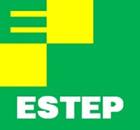 一般社団法人環境ソリューション技術推進機構入会申込みについて第2章により規定する一般社団法人環境ソリューション技術推進機構　事務局入　会　申　込　書　　　　　　　　　　　　　　　　　　　　　　　　　　　　　　　　　　　　　　　　　　　　　　申込日　　　　　　　　　年　　　　　月　　　　日一般社団法人環境ソリューション技術推進機構　代表理事殿一般社団法人環境ソリューション技術推進機構の趣旨に賛同し、以下のとおり同法人への入会を申し込みます。1　会員種別会員カテゴリーにチェックを入れてください。また、協賛会員の場合、申し込み口数と参加する個別事業名をご記入ください。2　連絡先【個人情報の取扱いについて】本申込書にていただいた個人情報は、本法人の会議、イベントや会費のご請求に限り使用し、個人情報保護法及び関連法令基づき適正に管理、保護し、目的以外の利用や第三者への情報提供は行いません。3　理事承認年月日改定履歴事務局確認備考H25.6.10新規発行正会員法人運営、各事業活動に参加する個人又は法人個人：8,000円法人：50,000円賛助会員当法人の目的に賛同し、法人の活動を賛助して頂ける個人又は法人個人：8,000円法人：50,000円協賛会員当法人の目的に賛同し、各個別事業（プロジェクト）のスポンサーとして、協賛して頂ける個人又は法人。個人・法人：一口　50,000円口数　＿＿＿＿協賛する個別事業名＿＿＿＿＿＿＿＿＿＿＿特別会員（顧問）当法人の目的に賛同し、法人の事業に対し、学術的見地からアドバイスを頂ける個人又は法人無料●名前　●フリガナ法人・任意団体の場合　（個人会員は不要です）法人・任意団体の場合　（個人会員は不要です）●所属　(法人・団体名) ●部署・役職ご連絡先□　勤務先　　　□　自宅　（年会費請求書、各種開催通知等のご送付先です。どちらかにチェックを入れて下さい。）ご連絡先□　勤務先　　　□　自宅　（年会費請求書、各種開催通知等のご送付先です。どちらかにチェックを入れて下さい。）●郵便番号・住所●電話番号・ファックス番号　　　　　　　　－　　　　　　　　－●Eメールアドレス●理事承認確認欄